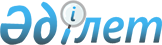 О мерах по реализации Закона Республики Казахстан от 29 октября 2015 года "О внесении изменений и дополнений в некоторые законодательные акты Республики Казахстан по вопросам совершенствования деятельности правоохранительных органов и порядка прохождения правоохранительной службы"Распоряжение Премьер-Министра Республики Казахстан от 5 ноября 2015 года № 102-р
      1. Утвердить прилагаемый перечень нормативных правовых и правовых актов, принятие которых необходимо в целях реализации Закона Республики Казахстан от 29 октября 2015 года "О внесении изменений и дополнений в некоторые законодательные акты Республики Казахстан по вопросам совершенствования деятельности правоохранительных органов и порядка прохождения правоохранительной службы" (далее – перечень).
      1) разработать и в установленном порядке внести в Правительство Республики Казахстан проекты нормативных правовых актов согласно перечню;
      2) принять соответствующие ведомственные нормативные правовые и правовые акты и проинформировать Правительство Республики Казахстан о принятых мерах. Перечень нормативных правовых и правовых актов, принятие которых необходимо в целях реализации Закона Республики Казахстан от 29 октября 2015 года "О внесении изменений и дополнений в некоторые законодательные акты Республики Казахстан по вопросам совершенствования деятельности правоохранительных органов и порядка прохождения правоохранительной службы"
      Примечание: расшифровка аббревиатур:
      АДГСПК - Агентство Республики Казахстан по делам государственной службы и противодействию коррупции
      ГП - Генеральная прокуратура Республики Казахстан
      МВД - Министерство внутренних дел Республики Казахстан
      МФ - Министерство финансов Республики Казахстан
					© 2012. РГП на ПХВ «Институт законодательства и правовой информации Республики Казахстан» Министерства юстиции Республики Казахстан
				
      Премьер-Министр 

К. Масимов
Утвержден
распоряжением Премьер-Министра
Республики Казахстан
от 5 ноября 2015 года № 102-р
№

п/п
Наименование нормативного правового и правового акта
Форма акта
Ответственные государственные органы
Ответственное лицо
Срок исполнения
1
2
3
4
5
6
1
О некоторых вопросах реализации кадровой политики в правоохранительных органах Республики Казахстан
Указ Президента Республики Казахстан
ГП (по согласова­нию, созыв), АДГСПК (по согласова­нию), МВД, МФ
Меркель И.Д.
декабрь 2015 года
2
О внесении изменений и дополнений в постановление Правительства Республики Казахстан от 29 октября 2014 года № 1145 "Об утверждении Правил добровольной возмездной сдачи огнестрельного бесствольного, газового оружия с возможностью стрельбы патронами травматического действия физическими лицами, имеющими соответствующее разрешение органов внутренних дел на хранение и ношение оружия
постановление Правительства Республики Казахстан
МВД (созыв), ГП (по согласова­нию), АДГСПК (по согласова­нию), МФ
Бисенкулов Б.Б.
декабрь 2015 года
3
О внесении изменений и дополнений в постановление Правительства Республики Казахстан от 19 мая 2012 года № 643дсп "Об утверждении перечня должностей органов внутренних дел, уголовно­исполнительной системы, государственной противопожарной службы, службы экономических расследований и государственной фельдъегерской службы Республики Казахстан, которым присваиваются специальные звания, установленные квалификационные классы и соответствующих им предельных специальных званий и квалификационных классов"
постановление Правительства Республики Казахстан
МВД
Бисенкулов Б.Б.
декабрь 2015 года
4
Об утверждении Правил отбора и осуществления предварительного изучения кандидатов, принимаемых на службу (учебу) в органы прокуратуры
приказ
ГП (по согласованию)
Меркель И.Д.
декабрь 2015 года
5
Об утверждении Правил отбора и осуществления предварительного изучения кандидатов, принимаемых на службу в антикоррупционную службу
приказ
АДГСПК (по согласованию)
Шпекбаев А.Ж.
декабрь 2015 года
6
Об утверждении Правил отбора и осуществления предварительного изучения кандидатов, принимаемых на службу (учебу) в органы внутренних дел
приказ
МВД
Бисенкулов Б.Б.
декабрь 2015 года
7
Об утверждении Правил отбора и осуществления предварительного изучения кандидатов, принимаемых на службу (учебу) в службу экономических расследований
приказ
МФ
Тенгебаев А.М.
декабрь 2015 года
8
Об утверждении перечня специальностей для удовлетворения потребностей в кадрах с учетом кадрового планирования в органах прокуратуры
приказ
ГП (по согласованию)
Меркель И.Д.
декабрь 2015 года
9
Об утверждении перечня специальностей для удовлетворения потребностей в кадрах с учетом кадрового планирования в антикоррупционной службе
приказ
АДГСПК (по согласованию)
Шпекбаев А.Ж.
декабрь 2015 года
10
Об утверждении перечня специальностей для удовлетворения потребностей в кадрах с учетом кадрового планирования в органах внутренних дел
приказ
МВД
Бисенкулов Б.Б.
декабрь 2015 года
11
Об утверждении перечня специальностей для удовлетворения потребностей в кадрах с учетом кадрового планирования в службе экономических расследований
приказ
МФ
Тенгебаев А.М.
декабрь 2015 года
12
Об утверждении Правил адаптации молодых сотрудников и осуществления наставничества в органах прокуратуры
приказ
ГП (по согласованию)
Меркель И.Д.
декабрь 2015 года
13
Об утверждении Правил адаптации молодых сотрудников и осуществления наставничества в антикоррупционной службе
приказ
АДГСПК (по согласованию)
Шпекбаев А.Ж.
декабрь 2015 года
14
Об утверждении Правил адаптации молодых сотрудников и осуществления наставничества в органах внутренних дел
приказ
МВД
Бисенкулов Б.Б.
декабрь 2015 года
15
Об утверждении Правил адаптации молодых сотрудников и осуществления наставничества в службе экономических расследований
приказ
МФ
Тенгебаев А.М.
декабрь 2015 года
16
Об утверждении Правил конвоирования задержанных и лиц, заключенных под стражу, антикоррупционной службой
приказ
АДГСПК (по согласованию)
Шпекбаев А.Ж.
декабрь 2015 года
17
Об утверждении Правил конвоирования задержанных и лиц, заключенных под стражу, службой экономических расследований
приказ
МФ
Тенгебаев А.М.
декабрь 2015 года
18
Об утверждении Правил установления стандартов работ (алгоритм, Правила и требования к результатам деятельности сотрудников на конкретном участке работы) в органах прокуратуры
приказ
ГП (по согласованию)
Меркель И.Д.
декабрь 2015 года
19
Об утверждении Правил установления стандартов работ (алгоритм, Правила и требования к результатам деятельности сотрудников на конкретном участке работы) в антикоррупционной службе
приказ
АДГСПК (по согласованию)
Шпекбаев А.Ж.
декабрь 2015 года
20
Об утверждении Правил установления стандартов работ (алгоритм, Правила и требования к результатам деятельности сотрудников на конкретном участке работы) в органах внутренних дел
приказ
МВД
Бисенкулов Б.Б.
декабрь 2015 года
21
Об утверждении Правил установления стандартов работ (алгоритм, Правила и требования к результатам деятельности сотрудников на конкретном участке работы) в службе экономических расследований
приказ
МФ
Тенгебаев А.М.
декабрь 2015 года
22
Об утверждении перечня руководящих должностей органов прокуратуры
приказ
ГП (по согласованию)
Меркель И.Д.
декабрь 2015 года
23
Об утверждении перечня руководящих должностей антикоррупционной службы, в том числе подлежащих ротации, и Правил их перемещения
приказ
АДГСПК (по согласованию)
Шпекбаев А.Ж.
декабрь 2015 года
24
Об утверждении перечня руководящих должностей органов внутренних дел
приказ
МВД
Бисенкулов Б.Б.
декабрь 2015 года
25
Об утверждении перечня руководящих должностей службы экономических расследований
приказ
МФ
Тенгебаев А.М.
декабрь 2015 года
26
Об утверждении перечня руководящих должностей органов прокуратуры, подлежащих ротации, и Правил их перемещения
приказ
ГП (по согласованию)
Меркель И.Д.
декабрь 2015 года
27
Об утверждении перечня руководящих должностей органов внутренних дел, подлежащих ротации, и Правил их перемещения
приказ
МВД
Бисенкулов Б.Б.
декабрь 2015 года
28
Об утверждении перечня руководящих должностей службы экономических расследований, подлежащих ротации, и Правил их перемещения
приказ
МФ
Тенгебаев А.М.
декабрь 2015 года
29
О некоторых вопросах реализации кадровой политики в органах прокуратуры (в части урегулирования: методики оценки результатов кадрового обеспечения и качества работы субъектов кадровой политики; порядка и методов определения профессиональных компетенций, ключевых показателей и расчета показателя конкурентоспособности;

системы и критериев карьерного роста; методики осуществления кадрового прогноза)
приказ
ГП (по согласованию)
Меркель И.Д.
декабрь 2015 года
30
О некоторых вопросах реализации кадровой политики в антикоррупционной службе (в части урегулирования: методики оценки результатов кадрового обеспечения и качества работы субъектов кадровой политики; порядка и методов определения профессиональных компетенций, ключевых показателей и расчета показателя конкурентоспособности;

системы и критериев карьерного роста; методики осуществления кадрового прогноза)
приказ
АДГСПК (по согласованию)
Шпекбаев А.Ж.
декабрь 2015 года
31
О некоторых вопросах реализации кадровой политики в органах внутренних дел (в части урегулирования: методики оценки результатов кадрового обеспечения и качества работы субъектов кадровой политики; порядка и методов определения профессиональных компетенций, ключевых показателей и расчета показателя конкурентоспособности;

системы и критериев карьерного роста; методики осуществления кадрового прогноза)
приказ
МВД
Бисенкулов Б.Б.
декабрь 2015 года
32
О некоторых вопросах реализации кадровой политики службы экономических расследований (в части урегулирования: методики оценки результатов кадрового обеспечения и качества работы субъектов кадровой политики; порядка и методов определения профессиональных компетенций, ключевых показателей и расчета показателя конкурентоспособности;

системы и критериев карьерного роста; методики осуществления кадрового прогноза)
приказ
МФ
Тенгебаев А.М.
декабрь 2015 года
33
Об утверждении содержания и Правил профессиональной подготовки, переподготовки и повышения квалификации сотрудников правоохранительных органов Республики Казахстан
Совместный приказ
ГП (по согласованию, созыв), АДГСПК (по согласованию), МВД, МФ
Меркель И.Д.
декабрь 2015 года
34
Об утверждении Правил и методики проведения ежегодного социологического мониторинга состояния морально­психологического климата в подразделениях органов прокуратуры
приказ
ГП (по согласованию)
Меркель И.Д.
декабрь 2015 года
35
Об утверждении Правил и методики проведения ежегодного социологического мониторинга состояния морально­психологического климата в подразделениях антикоррупционной службы
приказ
АДГСПК (по согласованию)
Шпекбаев А.Ж.
декабрь 2015 года
36
Об утверждении Правил и методики проведения ежегодного социологического мониторинга состояния морально­психологического климата в подразделениях органов внутренних дел
приказ
МВД
Бисенкулов Б.Б.
декабрь 2015 года
37
Об утверждении Правил и методики проведения ежегодного социологического мониторинга состояния морально­психологического климата в подразделениях службы экономических расследований
приказ
МФ
Тенгебаев А.М.
декабрь 2015 года
38
О некоторых вопросах, связанных с поступлением на службу и замещением вакантных должностей в органах прокуратуры (в части урегулирования: порядка формирования и работы с ведомственным банком данных кандидатов на службу; порядка размещения в ведомственных информационно-справочных системах сведений о вакантных руководящих должностях и требований, предъявляемых к кандидатам на их замещение)
приказ
ГП (по согласованию)
Меркель И.Д.
декабрь 2015 года
39
Об утверждении Правил формирования и работы с ведомственным банком данных кандидатов на службу в антикоррупционную службу
приказ
АДГСПК (по согласованию)
Шпекбаев А.Ж.
декабрь 2015 года
40
О некоторых вопросах, связанных с поступлением на службу и замещением вакантных должностей в органах внутренних дел (в части урегулирования: порядка формирования и работы с ведомственным банком данных кандидатов на службу; порядка размещения в ведомственных информационно-справочных системах сведений о вакантных руководящих должностях и требований, предъявляемых к кандидатам на их замещение)
приказ
МВД
Бисенкулов Б.Б.
декабрь 2015 года
41
О некоторых вопросах, связанных с поступлением на службу и замещением вакантных должностей в службе экономических расследований (в части урегулирования: порядка формирования и работы с ведомственным банком данных кандидатов на службу; порядка размещения в ведомственных информационно-справочных системах сведений о вакантных руководящих должностях и требований, предъявляемых к кандидатам на их замещение)
приказ
МФ
Тенгебаев А.М.
декабрь 2015 года
42
Об утверждении Правил формирования кадрового резерва, требований к квалификации сотрудников, зачисляемых в кадровый резерв, и работы с ведомственным банком данных сотрудников, зачисленных в кадровый резерв в органах прокуратуры
приказ
ГП (по согласованию)
Меркель И.Д.
декабрь 2015 года
43
О внесении изменений и дополнений в приказ Председателя Агентства Республики Казахстан по делам государственной службы и противодействию коррупции от 13 февраля 2015 года № 51 "Некоторые вопросы прохождения службы в органах по делам государственной службы и противодействию коррупции"
приказ
АДГСПК (по согласованию)
Шпекбаев А.Ж.
декабрь 2015 года
44
Об утверждении Правил формирования кадрового резерва, требований к квалификации сотрудников, зачисляемых в кадровый резерв, и работы с ведомственным банком данных сотрудников, зачисленных в кадровый резерв органов внутренних дел
приказ
МВД
Бисенкулов Б.Б.
декабрь 2015 года
45
Об утверждении Правил формирования кадрового резерва, требований к квалификации сотрудников, зачисляемых в кадровый резерв, и работы с ведомственным банком данных сотрудников, зачисленных в кадровый резерв службы экономических расследований
приказ
МФ
Тенгебаев А.М.
декабрь 2015 года
46
Об утверждении Нормативов численности сотрудников, осуществляющих функции по предупреждению и ликвидации чрезвычайных ситуаций природного и техногенного характера, оказанию экстренной медицинской и психологической помощи населению, сотрудников органов государственной противопожарной службы
приказ
МВД
Божко В.К.
декабрь 2015 года
47
О внесении изменений и дополнений в приказ Министра внутренних дел Республики Казахстан от 19 марта 2015 года № 256 "Об утверждении норм положенности форменной одежды и специального обмундирования сотрудников органов государственной противопожарной службы"
приказ
МВД (созыв), МФ
Божко В.К.
декабрь 2015 года